Beschreibung Pelée 250 Einbauleuchte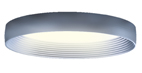 Pelée 250 – LED, weißØ250 mm zylindrische Einbauleuchte aus Aluminiumguß, mit umlaufender, konischer Abstufung innen, weiß lackiert, Farbe RAL 9010 Textura.Mit opalweißer oder mikroprismatischer Abschirmung aus Akryl (PMMA).Schutzart: IP 20, Klasse IMaße: Ø: 250 mm, H: 31 mm außenseitige Höhe; 83 mm Einbauhöhe. Für 11 oder 15 W LED, Modul austauschbar. Farbtemperatur: 2700, 3000, 4000 K oder Tunable White 2700-6500 K, min 90 Ra, 3 Steps SDCMBetriebswirkungsgrad 68,5%.Fab.: www.focus-lighting.dkPelée 250 – LED, silbergrauØ250 mm zylindrische Einbauleuchte aus Aluminiumguß, mit umlaufender, konischer Abstufung innen, silbergrau lackiert, Farbe RAL 9006 Textura.Mit opalweißer oder mikroprismatischer Abschirmung aus Akryl (PMMA).Schutzart: IP 20, Klasse IMaße: Ø: 250 mm, H: 31 mm außenseitige Höhe; 83 mm Einbauhöhe. Für 11 oder 15 W LED, Modul austauschbar. Farbtemperatur: 2700, 3000, 4000 K oder Tunable White 2700-6500 K, min 90 Ra, 3 Steps SDCMBetriebswirkungsgrad 68,5%.Fab.: www.focus-lighting.dkPelée 250 – LED, sandgestrahltØ250 mm zylindrische Einbauleuchte aus Aluminiumguß, mit umlaufender, konischer Abstufung innen, sandgestrahlt mit Klarlack.Mit opalweißer oder mikroprismatischer Abschirmung aus Akryl (PMMA).Schutzart: IP 20, Klasse IMaße: Ø: 250 mm, H: 31 mm außenseitige Höhe; 83 mm Einbauhöhe. Für 11 oder 15 LED, Modul austauschbar. Farbtemperatur: 2700, 3000, 4000 K oder Tunable White 2700-6500 K, min 90 Ra, 3 Steps SDCMBetriebswirkungsgrad 68,5%.Fab.: www.focus-lighting.dkPelée 250 – LED, schwarz Ø250 mm zylindrische Einbauleuchte aus Aluminiumguß, mit umlaufender, konischer Abstufung innen, schwarz lackiert, Farbe Noir 900 Sablé.Mit opalweißer oder mikroprismatischer Abschirmung aus Akryl (PMMA).Schutzart: IP 20, Klasse IMaße: Ø: 250 mm, H: 31 mm außenseitige Höhe; 83 mm Einbauhöhe. Für 11 oder 15 W LED, Modul austauschbar. Farbtemperatur: 2700, 3000, 4000 K oder Tunable White 2700-6500 K, min 90 Ra, 3 Steps SDCMBetriebswirkungsgrad 68,5%.Fab.: www.focus-lighting.dk